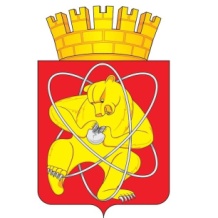 Муниципальное образование «Закрытое административно – территориальное образование Железногорск Красноярского края»АДМИНИСТРАЦИЯ ЗАТО г. ЖЕЛЕЗНОГОРСКПОСТАНОВЛЕНИЕ20.06.2018                                                                                                                                          № 1242г. ЖелезногорскО создании межведомственной комиссии по определению случаев оказания на безвозвратной основе дополнительной финансовой помощи в проведении капитального ремонтаРуководствуясь статьей 16 Федерального закона от 06.10.2003 № 131-ФЗ «Об общих принципах организации местного самоуправления в Российской Федерации», Уставом ЗАТО Железногорск, Законом Красноярского края от 27.06.2013 N 4-1451 "Об организации проведения капитального ремонта общего имущества в многоквартирных домах, расположенных на территории Красноярского края", в соответствии пунктом 9.3. части 1 статьи 14 Жилищного кодекса Российской Федерации, ПОСТАНОВЛЯЮ:1. Создать межведомственную комиссию по определению случаев оказания на безвозвратной основе дополнительной финансовой помощи в проведении капитального ремонта.2. Утвердить Положение о межведомственной комиссии по определению случаев оказания на безвозвратной основе дополнительной финансовой помощи в проведении капитального ремонта (приложение № 1).3. Утвердить состав межведомственной комиссии по определению случаев оказания на безвозвратной основе дополнительной финансовой помощи в проведении капитального ремонта (приложение № 2).4. Управлению делами Администрации ЗАТО г. Железногорск (Е.В. Андросова) довести настоящее постановление до сведения населения через газету «Город и горожане».5. Отделу общественных связей Администрации ЗАТО г. Железногорск (И.С. Пикалова) разместить настоящее постановление на официальном сайте муниципального образования «Закрытое административно-территориальное образование город Железногорск Красноярского края» в информационно-телекоммуникационной сети «Интернет».6. Контроль над исполнением настоящего постановления возложить на первого заместителя Главы ЗАТО г. Железногорск по жилищно-коммунальному хозяйству С.Е. Пешкова.7. Настоящее постановление вступает в силу после его официального опубликования, но не ранее 20.06.2018.Глава ЗАТО г. Железногорск                                                            И.Г. КуксинПриложение № 1 к постановлению Администрации ЗАТО г. Железногорскот 20.06.2018 № 1242ПОЛОЖЕНИЕ о межведомственной комиссии по определению случаев оказания на безвозвратной основе дополнительной финансовой помощи в проведении капитального ремонта1. ОБЩИЕ ПОЛОЖЕНИЯ1.1. Межведомственная комиссия создана для определения случаев оказания на безвозвратной основе за счет средств местного бюджета дополнительной финансовой помощи при возникновении неотложной необходимости в проведении капитального ремонта общего имущества в многоквартирных домах в случае возникновения на территории ЗАТО Железногорск (далее - Комиссия). Комиссия  является коллегиальным органом, созданным для обеспечения согласованных действий Администрации ЗАТО г. Железногорск и органов муниципального жилищного контроля и иных организаций.Комиссия проводит анализ предоставленных документов, оценку и обследование многоквартирных домов, расположенных на территории ЗАТО Железногорск, для выдачи в Администрацию ЗАТО г. Железногорск заключения о принятии (не принятии) мер по  оказанию на безвозвратной основе за счет средств местного бюджета дополнительной финансовой помощи при возникновении неотложной необходимости в проведении капитального ремонта общего имущества в многоквартирных домах (далее по тексту – Заключение).1.2. Комиссия в своей деятельности руководствуется Конституцией Российской Федерации, федеральными законами, указами и распоряжениями Президента Российской Федерации, постановлениями и распоряжениями Правительства Российской Федерации, законами Красноярского края, а также настоящим Положением.2. КОМПЕТЕНЦИЯ КОМИССИИ2.1. К компетенции Комиссии относится: регистрация документов, их рассмотрение, составление акта обследования многоквартирного дома с отражением действительной ситуации на период рассмотрения заявления, составление Заключения с утверждением перечня услуг и (или) работ по капитальному ремонту, необходимых для ликвидации последствий, возникших вследствие:-  актов терроризма и экстремизма;- обрушения несущих конструкций, которые могут повлечь потерю работоспособности здания многоквартирного дома;- разрушения инженерных систем и коммуникаций многоквартирного дома, повлекших нарушения их работоспособности в целом по всему дому на срок более трех суток непрерывно в отопительный период, за исключением оборудования лифтов.В случае обследования многоквартирного дома Комиссия составляет в двух экземплярах акт обследования многоквартирного дома с отражением действительной ситуации на период рассмотрения заявления.3. ПОРЯДОК ВЫДАЧИ ЗАКЛЮЧЕНИЯ3.1. Заключение принимается на основании документов, указанных в 3.2. настоящего Положения, предоставленных в зависимости от выбранного способа управления в многоквартирном доме (далее - МКД) управляющей организацией, товариществом собственников жилья, жилищным кооперативом или иным специализированным потребительским кооперативом (далее - Заявитель).3.2. Для получения Заключения о принятии мер по оказанию на безвозвратной основе за счет средств местного бюджета дополнительной финансовой помощи при возникновении неотложной необходимости в проведении капитального ремонта общего имущества в многоквартирных домах Заявитель предоставляет в Комиссию на бумажном носителе пакет документов в составе:3.2.1. Заявление в свободной форме о возникновении неотложной необходимости в проведении капитального ремонта общего имущества в многоквартирных домах.3.2.2. Акт обследования многоквартирного дома, поврежденного в результате ситуации, указанной в пункте 2.1. настоящего Положения, с указанием объемов повреждений (разрушений) общего имущества в многоквартирном доме и их характеристик по конструктивным элементам и (или) внутридомовым инженерным системам с приложением материалов фотосъемки и (или) видеозаписи повреждений (разрушений), которые производились в ходе обследования и возможности восстановления их работоспособности путем проведения капитального ремонта, составленный специализированной организацией или специалистом в области строительства, реконструкции, капитального ремонта объектов капитального строительства, имеющим допуск к определенному виду или видам работ, которые оказывают влияние на безопасность объектов капитального строительства, выданный региональной саморегулируемой организацией (далее - СРО) в соответствии с Градостроительным кодексом.3.2.3. Дефектная ведомость на проведение работ по капитальному ремонту в объеме, необходимом для ликвидации последствий, возникших вследствие ситуации, указанной в пункте 2.1. настоящего Положения.3.2.4. Техническое решение или проектно-сметная документация и смета расходов на капитальный ремонт, необходимый для ликвидации последствий, указанных в пункте 2.1. настоящего Положения, составленные специализированной организацией или специалистом в области архитектурно-строительного проектирования, имеющим соответствующий допуск СРО и согласованные с МКУ «Управление капитального строительства».3.2.5. Заключение государственной экспертизы проектной документации, государственной историко-культурной экспертизы, если в соответствии с действующим законодательством требуется проведение соответствующих экспертиз.3.2.6. Копию решения общего собрания собственников помещений многоквартирного дома о выборе способа управления.3.2.7. Копию учредительных документов, заверенных в установленном порядке.3.2.8. Копию решения общего собрания собственников помещений многоквартирного дома, в котором необходима ликвидация последствий, указанных в пункте 2.1. настоящего Положения, о согласии проведения капитального ремонта при возникновении неотложной необходимости восстановления работоспособности здания, об определении уполномоченных лиц из числа собственников помещений для участия в контроле, в том числе промежуточном, и приемке работ по капитальному ремонту многоквартирного дома, в том числе подписании соответствующих актов приемки выполненных работ, об обеспечении софинансировании работ по капитальному ремонту в размере не менее 50% от сметы расходов .3.2.9. Согласие собственников помещений, которые сопряжены с несущими конструкциями, инженерными сетями, коммуникациями (являющиеся общим имуществом многоквартирного дома), восстановление которых необходимо, на проведение капитального ремонта без переселения в маневренный фонд.3.3. Документы, указанные в пункте 3.2. настоящего Положения, в день поступления регистрируются секретарем Комиссии в журнале регистрации и в течение 10 рабочих дней со дня регистрации документов, проводится заседание Комиссии для принятия решения о выдаче заключения.На заседании, Комиссией может быть принято решение о проведении дополнительного обследования членами Комиссии многоквартирного дома, с целью составления акта для отражения действительной ситуации на период рассмотрения заявления, и последующего принятия решения о перечне услуг и (или) работ по капитальному ремонту, необходимых для ликвидации последствий, указанных в пункте 2.1. настоящего Положения. В случае принятия данного решения, заседание Комиссии для принятия решения о выдаче Заключения, проводится в течение десяти рабочих дней с момента утверждения акта дополнительного обследования.3.4. По результатам работы Комиссия принимает одно из следующих решений:при необходимости, о проведении дополнительного обследования членами Комиссии многоквартирного дома, с целью составления акта для отражения действительной ситуации на период рассмотрения заявления;о выдаче заключения о принятии мер по  оказанию на безвозвратной основе за счет средств местного бюджета дополнительной финансовой помощи при возникновении неотложной необходимости в проведении капитального ремонта общего имущества в многоквартирных домах (деле по тексту – Заключение о принятии мер), с утверждением перечня работ и услуг в соответствии с пунктом 3.5. настоящего Положения;о выдаче заключения не принятии мер по  оказанию на безвозвратной основе за счет средств местного бюджета дополнительной финансовой помощи при возникновении неотложной необходимости в проведении капитального ремонта общего имущества в многоквартирных домах (далее по тексту – Заключение о не принятии мер).3.5. Решением Комиссии утверждается перечень услуг и (или) работ по капитальному ремонту, размер финансовых средств, необходимый для ликвидации последствий, возникших вследствие ситуаций, указанных в пункте 2.1. настоящего Положения, виды услуг и (или) работ которого не предусмотрены Региональной программой общего имущества в многоквартирных домах, расположенных на территории Красноярского края, утвержденной постановлением Правительства Красноярского края от 27.12.2013 № 709-п, с учетом особенностей, указанных в пункте 2 Порядка оказания на безвозвратной основе за счет средств местного бюджета дополнительной финансовой помощи при возникновении неотложной необходимости в проведении капитального ремонта общего имущества в многоквартирных домах в случае возникновения на территории ЗАТО Железногорск, утвержденного постановлением Администрации ЗАТО г. Железногорск.3.6. Комиссия в течение  трех рабочих дней при решении заключения о принятии мер по  оказанию на безвозвратной основе за счет средств местного бюджета дополнительной финансовой помощи при возникновении неотложной необходимости в проведении капитального ремонта общего имущества в многоквартирных домах направляет указанное заключение в Администрацию ЗАТО г. Железногорск.При решении заключения о не принятии мер по оказанию на безвозвратной основе за счет средств местного бюджета дополнительной финансовой помощи при возникновении неотложной необходимости в проведении капитального ремонта общего имущества в многоквартирных домах направляет указанное заключение Заявителю.3.7. В случае непредставления заявителем или представление не в полном объеме документов, предусмотренных пунктом 3.2. настоящего Положения, секретарь Комиссии возвращает без рассмотрения заявление и соответствующие документы в течение 3 дней со дня регистрации Заявления.4. СОСТАВ КОМИССИИ4.1. В состав Комиссии входят председатель комиссии, заместитель председателя комиссии, секретарь и члены комиссии.Председателем комиссии является первый заместитель Главы ЗАТО г. Железногорск по жилищно-коммунальному хозяйству.4.2. Состав Комиссии и Положение о ней утверждаются постановлением Администрации ЗАТО г. Железногорск.4.3. Работа комиссии осуществляется путем личного участия ее членов в рассмотрении вопросов. В случае невозможности участия члена комиссии по уважительным причинам для участия в ее работе может быть направлено иное уполномоченное руководителем лицо.5. ОРГАНИЗАЦИЯ РАБОТЫ КОМИССИИ5.1. Работой Комиссии руководит председатель, в период его отсутствия - заместитель председателя Комиссии.5.2. Комиссия самостоятельно устанавливает сроки проведения заседаний по мере необходимости. Подготовку и проведение заседаний Комиссии организует секретарь комиссии.5.3. Заседание комиссии считается правомочным, если на нем присутствует более половины ее состава.5.4. Решение принимается большинством голосов членов Комиссии и оформляется в виде заключения в двух экземплярах с указанием соответствующих оснований принятия решения. Если число голосов "за" и "против" при принятии решения равно, решающим является голос председателя Комиссии. В случае несогласия с принятым решением члены Комиссии вправе выразить свое особое мнение в письменной форме и приложить его к заключению.5.5. В случае принятия Комиссией решения о необходимости проведения дополнительного обследования, то организацию обследования многоквартирного дома, составление соответствующего акта в двух экземплярах и последующее направление акта в Комиссию осуществляет Управление городского хозяйства Администрации ЗАТО г. Железногорск.5.6. Прекращение деятельности Комиссии осуществляется в установленном законом порядке.6. ЗАКЛЮЧИТЕЛЬНЫЕ ПОЛОЖЕНИЯ6.1. Заключения Комиссии могут быть обжалованы заинтересованными лицами в судебном порядке.Приложение № 2к постановлению Администрации ЗАТО г. Железногорскот 20.06.2018 № 1242СОСТАВмежведомственной комиссии по определению случаев оказания на безвозвратной основе дополнительной финансовой помощи в проведении капитального ремонтаПешков Сергей Евгеньевич-первый заместитель Главы ЗАТО г. Железногорск по ЖКХ, председатель комиссииАнтоненко Людмила Михайловна-руководитель Управления городского хозяйства Администрации ЗАТО г. Железногорск, заместитель председателя комиссииАнуфриева Каролина Александровна-главный специалист –муниципальный жилищный инспектор Управления городского хозяйства Администрации ЗАТО г. Железногорск, секретарь комиссииЧлены комиссии:Члены комиссии:Члены комиссии:БлохинВладимир Петрович-руководитель Межрегионального управления N 51 ФМБА России (по согласованию)Дедова Наталья Васильевнаруководитель Комитета по управлению муниципальным имуществом Администрации ЗАТО г. ЖелезногорскКуксенкоАндрей Анатольевич-главный государственный инспектор ЗАТО Железногорск по пожарному надзору - начальник отдела государственного пожарного надзора ФГКУ "СУ ФПС N 2 МЧС России" (по согласованию)Латушкин Юрий Георгиевич-руководитель Управления градостроительства Администрации ЗАТО г. ЖелезногорскНовиков  Борис Валерьевичруководитель МКУ «Управление по делам гражданской обороны, чрезвычайным ситуациям и режима ЗАТО Железногорск» Петрова Юлия Павловна-начальник технического отдела Управления городского хозяйства Администрации ЗАТО г. ЖелезногорскРидельЛюдмила Викторовна-руководитель Управления по правовой и кадровой работе Администрации ЗАТО г. ЖелезногорскСвиридов Сергей Васильевичруководитель МКУ «Управления капитального строительства» 